Indukční deska GUZZANTI GZ-8401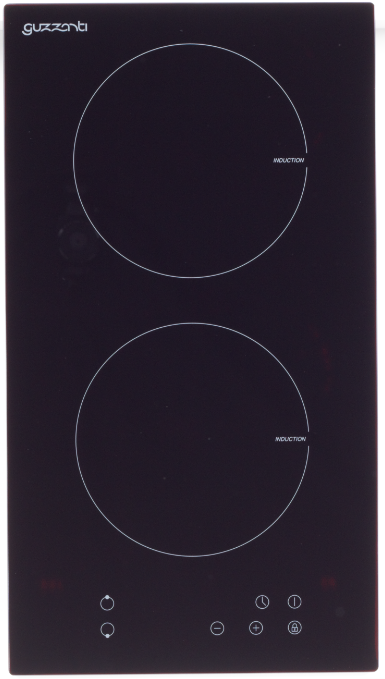 2 varné zóny DOMINODotykové ovládáníNapětí 220 – 240 VPříkon 3500 W Zadní zóna 2000 W Přední zóna 1500 W9 stupňůČasovač 1-99 minUkazatel zbytkového teplaDětská pojistka Bezpečnostní automatické vypínáníVarné zónyZadní zóna 180 mmPřední zóna 180 mmVáha netto/brutto - 4,4 / 5,8kgRozměry ŠxHxV –288 x 550 x 62 mmRozměry pro vestavbu ŠxH– 268 x 500 mmRozměry balení ŠxHxV -  380 x 575 x 115 mmDélka kabelu – 1,2 mEAN 8594186720057Čistící škrabka v balení